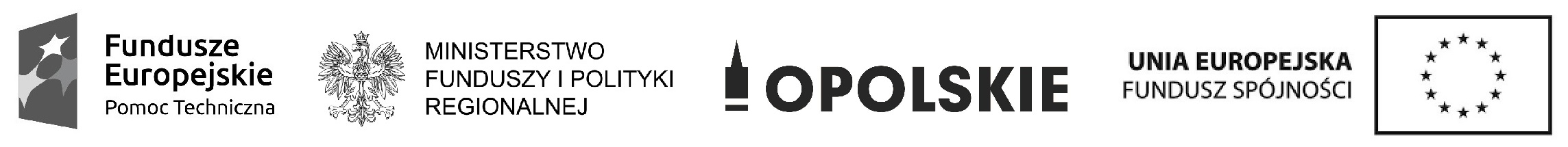 Projekt współfinansowanych w formie dotacji celowej ze środków budżetu Państwa, w tym w 15% ze środków krajowych 
i w 85% ze środków Funduszu Spójności z Programu Operacyjnego Pomoc Techniczna 2014-2020.DPO-VIII.052.3.7.2020							  Opole,        listopada 2020 r.Wybór Wykonawcy na „Zakup artykułów spożywczych na potrzeby zadań realizowanych przez Referat Głównego Punktu Informacyjnego o Funduszach Europejskich w ramach Programu Operacyjnego Pomoc Techniczna 2014-.Przedmiot zamówienia: Zakup artykułów spożywczych na potrzeby zadań realizowanych przez Referat Głównego Punktu Informacyjnego o Funduszach Europejskich w ramach Programu Operacyjnego Pomoc Techniczna 2014-2020Wykaz ofert, które wpłynęły w odpowiedzi na zapytanie ofertowe, wraz ze wskazaniem daty wpłynięcia oferty do Zamawiającego:P.U.R.G. „Agra” Sp. z o.o., ul. Firmowa 5, 45-594 OpoleOferta wpłynęła: 13 listopada 2020 r., godz. 10:19 (drogą elektroniczną)PHU LIBAR OPOLE, ul. Ozimska 182, 45-310 OpoleOferta wpłynęła: 13 listopada 2020 r., godz. 14:53 (drogą elektroniczną)P.H.U. BLUGEL Angelika Uchańska, ul. Wrocławska 33D (Hala F)Oferta wpłynęła: 13 listopada 2020 r., godz. 15:44 (drogą elektroniczną).Informacje o wagach punktowych lub procentowych przypisanych do poszczególnych kryteriów oceny i sposobie przyznawania punktacji poszczególnym Wykonawcą za spełnienie danego kryterium.
Oferta w każdym z kryteriów może otrzymać maksymalnie 100 pkt (skala od 0 do 100 pkt).1) CenaKryterium cena zamówienia obliczone będzie według następującego wzoru:                  Liczba punktów = cena najniższa x 100 pkt/cena badanej oferty x 100%Zestawienie ofertWskazanie wybranej oferty wraz z uzasadnieniem wyboruWybrana oferta:PHU LIBAR OPOLEul. Ozimska 182, 43-310 OpoleUzasadnienie:Oferta uzyskała największą liczbę punktów w zastosowanym w ogłoszeniu kryteriach. P.U.R.G. „Agra” Sp. z o.o., Opole1342,5590,59PHU LIBAR OPOLE, Opole1216,22100,00P.H.U. BLUGEL 
Angelika Uchańska, Długołęka1410,0082,26